QR-КОД для оплаты вступительных и членских (федеральных) взносов в Общероссийскую общественную организацию «Деловая Россия» для членов Деловой России, состоящих на учете в региональных отделенияхВступительный взнос – 10 000 руб.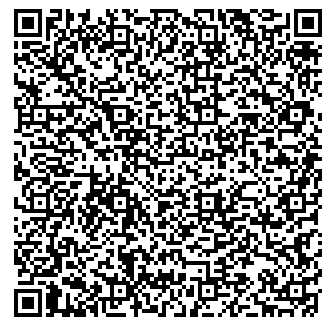 Назначение платежа:Вступительный взнос за ФИО, РО. НДС не облагается.Внимание!!! При оплате по QR-КОДУ необходимо в назначении платежа:- слово «ФИО» заменить на «Фамилия, имя, отчество» кандидата в члены Деловой России (например: Иванов Иван Иванович);- слово «РО» заменить на название регионального отделения (например: Тульское РО).!!!В случае несоблюдения вышеуказанных рекомендаций, платеж по взносам зачислен не будет.Ежегодный членский взнос (федеральная часть) – 10 000 руб.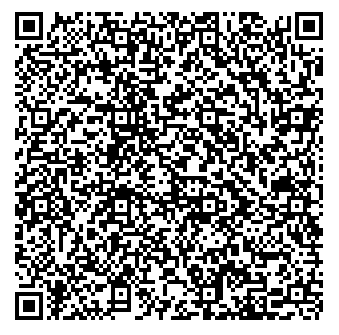 Назначение платежа:Федеральный взнос за 2021 г. ФИО, РО. НДС не облагается.Внимание!!! При оплате по QR-КОДУ необходимо в назначении платежа:- слово «ФИО» заменить на «Фамилия, имя, отчество» члена Деловой России (например: Иванов Иван Иванович);- слово «РО» заменить на название регионального отделения (например: Тульское РО);- также подлежит корректировке ГОД, за который осуществляется оплата (в случае необходимости).!!!В случае несоблюдения вышеуказанных рекомендаций, платеж по взносам зачислен не будет.Банковские реквизиты:Общероссийская общественная организация «Деловая Россия»ИНН		7722257336КПП		770701001Расчетный счет   40703810838000002810ПАО СБЕРБАНК Г. МОСКВАКор.счет 	30101810400000000225 БИК		044525225